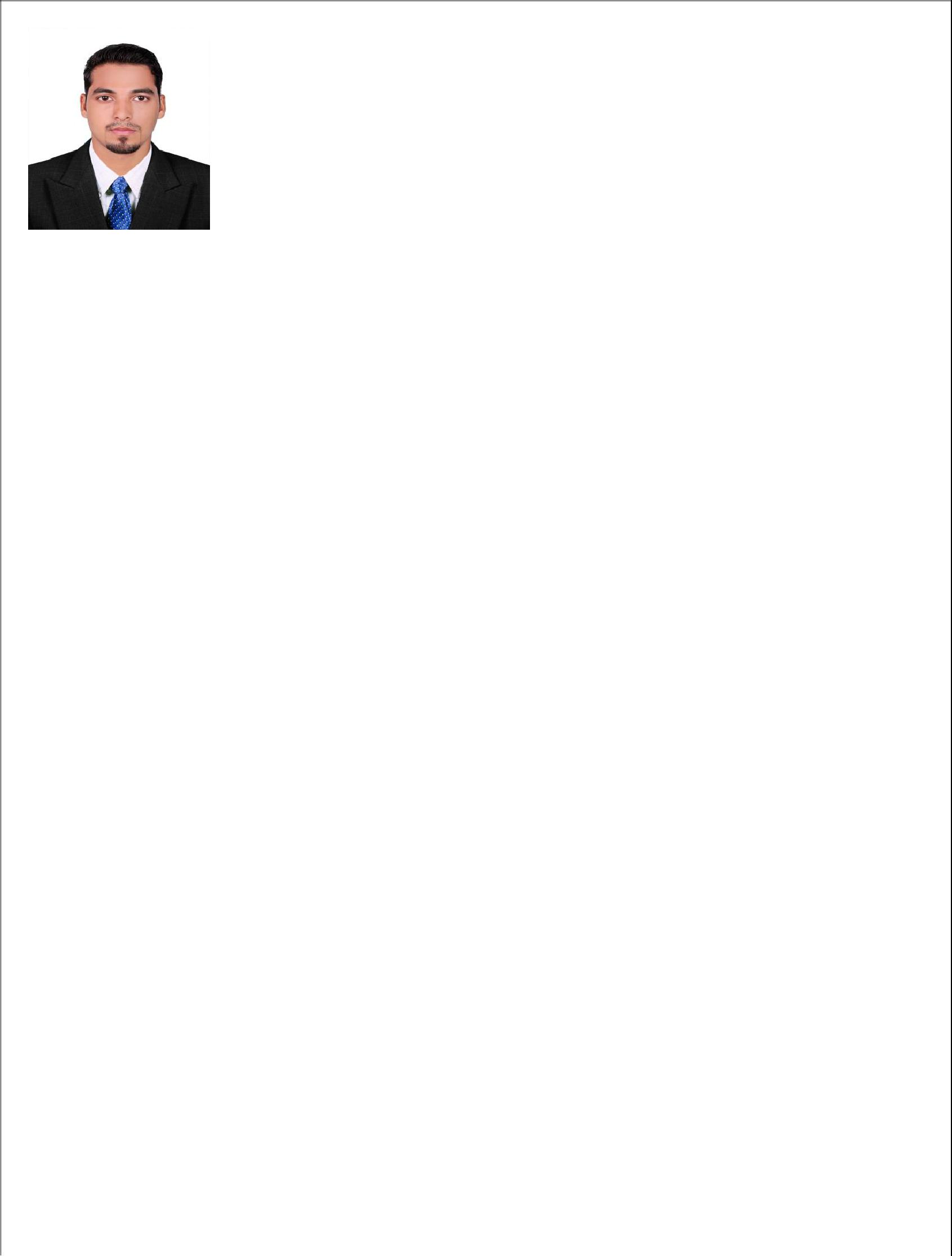 SAIFUDHEEN Saifudheen-392248@2freemail.comKnowledgeable & dedicated professional aiming for senior level assignments in Health, Safety & Environmental Management with an organization of high reputeCAREER OBJECTIVEIntend to build a carrier with leading cooperate committed and dedicated people ,which will help me to explore myself realize my potential, willing to work as team player in challenging and creative environment.PROFILE	SUMMARYA competent professional with Six years of experience in Health, Safety & Environmental Management System.Demonstrated skill in managing change and maintaining flexibility in a variety of challenging environments.Resourceful at strategic techniques for maximum utilization of manpower / machinery.Excellent communication, interpersonal, analytical & negotiation skills with strong organizational and team building abilities.EDUCATIONAL & PROFESSIONAL QUALIFICATIONSNEBOSH IGCIOSH managing safelyDiploma in engineering (Fire & Safety)Bachelor of science (Mathematics)Diploma in Microsoft office and windowsTRAININGS ATTENDEDThe Basic First Aid& Fire Fighting from SOBHA Hartland, DubaiScaffold supervising Training from Elite international ,DubaiLift supervising Training from Elite international, Dubai.Confined space & rescue Training from SOBHA Hartland, Dubai24 days Fire Fighting Training from Cochin National Institution F&E Kerala, India.Roles& Responsibilities:-Monitoring construction activities are performing safely.Daily inspection of worksite and equipment’s.Communication of risk assessment to the work forceMonthly inspection of ladders, safety harness and fire extinguishersReports all occupational injury, illness near miss incidents, environmental spills to a supervisorExplaining the use of PPE to employees.Safety induction to new personnel on site and in house training on various HSE topics.Implementing the safety policies.Role and responsibilities:Primary mission is to make the working environment as an Accident free zone”.Creating safety awareness to reduce worker exposures.Verify all scaffolding is tagged and a safe condition.Conduct safety class and toolbox meeting in work place area.Immediate response to incidents and emergency situations that occur on site, act as emergency marshals and provide first aid.Investigating all kind of near misses’ incidents and ensure corrective and control measures are in place to avoid the sameConduct Internal Safety Training & Safety Induction for new employeesCoordinate hazardous waste stream and related activities (training ,packaging, removal)Identify critical risk and execute safe work practiceORGANIZATIONAL EXPERIENCECompany name:  Sobha Hartland Contracting LLC:  Sobha Hartland Contracting LLCSheikh Muhammed Bin Rashid AL Maktoum City, Dubai, UAEDesignation:Safety OfficerProject:Construction(Villas, G+8th, G+12th, Town Houses)Client:SOBHADate:December 2017 to April 2019Company name:  SILPA Projects and Infrastructure (I) PVT LTD(Construction, Apartments, Schools & Malls)Designation:  Safety officer & safety supervisorProject:  ConstructionClient:  A WHO (Army Welfare Housing Organization)Date:  January 2013 to November 2017PERSONAL   DETAILSPERSONAL   DETAILSDate Of Birth:15/07/1992Currently Available:Dubai ,UAEMarital Status:SingleVisa Type:Visit / Tourist VisaValidity:July 10,2019Nationality:IndianLanguage Known:English, Hindi, Tamil, Malayalam